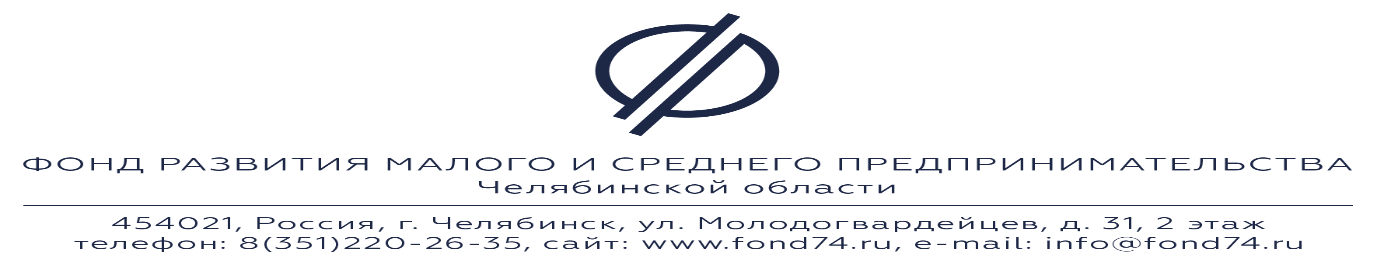 ФОНД РАЗВИТИЯ ПРЕДПРИНИМАТЕЛЬСТВА ЧЕЛЯБИНСКОЙ ОБЛАСТИ - ТЕРРИТОРИЯ БИЗНЕСА456870, Россия, г. Кыштым, ул. Калинина, д.201, этаж 3 телефон: 8-800-350-24-74, сайт: www.fond74.ru, e-mail: info@fond74.ru  В рамках национального проекта «малое и среднее предпринимательство и поддержка предпринимательской инициативы» Фонд развития предпринимательства Челябинской области приглашает Вас на ряд бесплатных мероприятий, направленных на поддержку и развитие Вашего бизнеса.Мероприятие будет актуально как действующим предпринимателям, так и тем, кто только собирается начать свой бизнес, чтобы избежать ошибок и начать мыслить стратегически уже сейчас.29 апреля 14:00Оффлайн – семинар: «Импорт из Китая для новичков»В программе:— Где и как искать товар?— Какие источники для поиска товаров использовать помимо онлайн-платформ?— Как проверить поставщика?— Как вести диалог без знания китайского языка?— Как правильно составить международный контракт?— Как провести оплату и пройти валютный контроль?Спикеры: Валерия Омелькова, эксперт-практик в области внешнеэкономической деятельности, и Малеева Нинель, юрист по международному праву.Место проведения: г. Кыштым, ул. Калинина, д.201, этаж 3На семинаре вы узнаете не только о лучших способах логистики и площадках для сбыта товара, но и о неудачном опыте начинающих импортеров. Учитесь на чужих ошибках и берите в свой бизнес только самое лучшее! Участие бесплатное! Необходима предварительная регистрация через сайт фонда ТЕРРИТОРИЯ БИЗНЕСА.РФУзнать подробную информацию и задать интересующие вопросы можно в любой удобной для Вас форме:Контакты: Дворецких Татьяна Николаевна, tn.dvoretskih@fond74.ru, 8 (35151) 2-06-00, 8(919)122-70-55 Контакты: Першко Мария Викторовна, mv.pershko@fond74.ru, 8 (35151) 2-06-00, 8(982)347-93-67Кыштым, ул. Калинина, 201 (здание Челиндбанка), 3 этаж